КАРАР                                                                               РЕШЕНИЕО  проекте бюджете сельского поселения Нижнеташлинский сельсовет муниципального района Шаранский район Республики Башкортостан на 2021 год и на плановый период 2022 и 2023 годовСовет сельского поселения Нижнеташлинский сельсовет муниципального района Шаранский район Республики Башкортостан (далее сельское поселение)РЕШИЛ:1. Утвердить основные характеристики бюджета сельского поселения на 2021 год:прогнозируемый общий объем доходов бюджета сельского поселения в сумме 3230.9 тыс. рублей;общий объем расходов бюджета сельского поселения в сумме 3230.9 тыс. рублей;дефицит (профицит) бюджета сельского поселения в сумме 0,0 тыс. рублей. 2. Утвердить основные характеристики бюджета сельского поселения на плановый период 2022 и 2023 годов:прогнозируемый общий объем доходов бюджета сельского поселения на 2022 год в сумме 2745.9 тыс. рублей и на 2023 год в сумме 2755.3 тыс. рублей;общий объем расходов бюджета сельского поселения на 2022год в сумме 2745.9 тыс. рублей, в том числе условно утвержденные расходы в сумме 58.7 тыс. рублей и на 2023 год в сумме 2755.3 тыс. рублей, в том числе условно утвержденные расходы в сумме 117.9 тыс. рублей;дефицит (профицит) бюджета сельского поселения на 2022 год в сумме 0,0 тыс. рублей и на 2023 год в сумме 0,0 тыс. рублей. 3. Установить, что при зачислении в бюджет сельского поселения безвозмездных поступлений в виде добровольных взносов (пожертвований) юридических и физических лиц для казенного учреждения, находящегося в ведении соответствующего главного распорядителя средств бюджета сельского поселения, на сумму указанных поступлений увеличиваются бюджетные ассигнования соответствующему главному распорядителю средств бюджета сельского поселения для последующего доведения в установленном порядке до указанного казенного учреждения лимитов бюджетных обязательств для осуществления расходов, соответствующих целям, на достижение которых предоставлены добровольные взносы (пожертвования).4. Утвердить перечень главных администраторов доходов бюджета сельского поселения согласно приложению 1 к настоящему Решению.5. Утвердить перечень главных администраторов источников финансирования дефицита бюджета сельского поселения согласно приложению 2 к настоящему Решению. 6. Установить поступления доходов в бюджет сельского поселения:1) на 2021 год согласно приложению 3 к настоящему Решению;2) на плановый период 2022 и 2023 годов согласно приложению 4 к настоящему Решению.Утвердить в общем объеме доходов бюджета сельского поселения объем межбюджетных трансфертов, получаемых из бюджета муниципального района Шаранский район Республики Башкортостан:1) на 2021 год в сумме 2540.9 тыс. рублей;2) на плановый период 2022 год в сумме 2143.9 тыс. рублей и на 2023 год в сумме 2132.3 тыс. рублей.7. Казначейское обслуживание казначейских счетов, открытых администрации сельского поселения Нижнеташлинский сельсовет муниципального района Шаранский район Республики Башкортостан, осуществляется Управлением Федерального казначейства по Республике Башкортостан в порядке, установленном бюджетным законодательством Российской Федерации.8. Средства, поступающие во временное распоряжение получателей средств бюджета сельского поселения, учитываются на казначейском счете, открытом администрации сельского поселения Нижнеташлинский сельсовет муниципального района Шаранский район Республики Башкортостан в Управлении Федерального казначейства по Республике Башкортостан с учетом положений бюджетного законодательства Российской Федерации.9. Утвердить в пределах общего объема расходов бюджета сельского поселения, установленного пунктом 1 настоящего Решения, распределение бюджетных ассигнований сельского поселения:1) по разделам, подразделам, целевым статьям (муниципальным программам сельского поселения и непрограммным направлениям деятельности), группам, видов расходов классификации расходов бюджетов:а) на 2021 год согласно приложению 5 к настоящему Решению;б) на плановый период 2022 и 2023 годов согласно приложению 6 к настоящему Решению;2) по целевым статьям (муниципальным программам сельского поселения и непрограммным направлениям деятельности), группам, видов расходов классификации расходов бюджетов:а) на 2021 год согласно приложению 7 к настоящему Решению;б) на плановый период 2022 и 2023 годов согласно приложению 8 к настоящему Решению.10. Утвердить ведомственную структуру расходов бюджета сельского поселения:1) на 2021 год согласно приложению 9 к настоящему Решению;2) на плановый период 2022 и 2023 годов согласно приложению 10 к настоящему Решению.11. Утвердить общий объем бюджетных ассигнований на исполнение публичных нормативных обязательств на 2021 год в сумме 0,0 тыс. рублей, на 2022 год в сумме 0,0 тыс. рублей и 2023 год в сумме 0,0 тыс. рублей.12. Утвердить резервный фонд администрации сельского поселения на 2021 год в сумме 1,4 тыс. рублей, на 2022 год в сумме 1,4 тыс. рублей и на 2023 год в сумме 1,4 тыс. рублей.13. Установить, что решения и иные правовые акты сельского поселения, предусматривающие принятие новых видов расходных обязательств или увеличение бюджетных ассигнований на исполнение существующих видов расходных обязательств сверх утвержденных в бюджете сельского поселения на 2021 год и на плановый период 2022 и 2023 годов, а также сокращающие его доходную базу, подлежат исполнению при изыскании дополнительных источников доходов бюджета сельского поселения и (или) сокращении бюджетных ассигнований по конкретным статьям расходов бюджета сельского поселения при условии внесения соответствующих изменений в настоящее Решение.Проекты решений и иных правовых актов сельского поселения, требующие введения новых видов расходных обязательств или увеличения бюджетных ассигнований по существующим видам расходных обязательств сверх утвержденных в бюджете сельского поселения на 2021 год и на плановый период 2022 и 2023 годов либо сокращающие его доходную базу, вносятся только при одновременном внесении предложений о дополнительных источниках доходов бюджета сельского поселения и (или) сокращении бюджетных ассигнований по конкретным статьям расходов бюджета сельского поселения.Администрация сельского поселения не вправе принимать решения, приводящие к увеличению в 2021-2023 годах численности муниципальных служащих сельского поселения и работников организаций бюджетной сферы.14. Утвердить, объем межбюджетных трансфертов на осуществление части полномочий по решению вопросов местного значения в соответствии с заключенными соглашениями:1) на 2021 год согласно приложению 11 к настоящему Решению;2) на плановый период 2022 и 2023 годы согласно приложению 12 к настоящему Решению.15. Утвердить верхний предел муниципального внутреннего долга сельского поселения на 1 января 2022 года в сумме 0 рублей, на 1 января 2023 года в сумме 0 рублей и на 1 января 2024 года в сумме 0 рублей, в том числе верхний предел долга по муниципальным гарантиям сельского поселения  в валюте Российской Федерации на 1 января 2022 года в сумме 0 рублей, на 1 января 2023 года в сумме 0 рублей и на 1 января 2024 года в сумме 0 рублей.16. Установить, что остатки средств бюджета сельского поселения по состоянию на 1 января 2021 года в объеме:1) не более одной двенадцатой общего объема расходов бюджета сельского поселения текущего финансового года направляются Администрацией сельского поселения на покрытие временных кассовых разрывов, возникающих в ходе исполнения бюджета сельского поселения;2) не превышающем сумму остатка неиспользованных бюджетных ассигнований на оплату заключенных от имени сельского поселения муниципальных контрактов на поставку товаров, выполнение работ, оказание услуг, подлежащих в соответствии с условиями этих муниципальных контрактов оплате в 2020 году, направляются в 2021 году на увеличение соответствующих бюджетных ассигнований на указанные цели в случае принятия Администрацией сельского поселения соответствующего решения.17. Настоящее Решение вступает в силу с 1 января 2021 года и подлежит официальному опубликованию не позднее 10 дней после его подписания в установленном порядке.Глава сельского поселения Нижнеташлинскийсельсовет муниципального района Шаранский район Республики Башкортостан                            Г. С. Гарифуллина с. Нижние Ташлы____ декабря 2020 года№ ______Перечень главных администраторов доходов бюджета сельского поселения Нижнеташлинский сельсовет муниципального района Шаранский район Республики Башкортостан<1> В части доходов, зачисляемых в бюджет сельского поселения Нижнеташлинский сельсовет муниципального района Шаранский район Республики Башкортостан в пределах компетенции главных администраторов доходов бюджета сельского поселения Нижнеташлинский сельсовет муниципального района Шаранский район Республики Башкортостан.<2> Администраторами доходов бюджета сельского поселения Нижнеташлинский сельсовет муниципального района Шаранский район Республики Башкортостан по подстатьям, статьям, подгруппам группы доходов «2 00 00000 00 – безвозмездные поступления» в части доходов от возврата остатков субсидий, субвенций и иных межбюджетных трансфертов, имеющих целевое назначение, прошлых лет (в части доходов, зачисляемых в бюджет сельского поселения Нижнеташлинский сельсовет муниципального района Шаранский район Республики Башкортостан) являются уполномоченные органы местного самоуправления поселения, а также созданные ими казенные учреждения, предоставившие соответствующие межбюджетные трансферты.Администраторами доходов бюджета сельского поселения Нижнеташлинский сельсовет муниципального района Шаранский район Республики Башкортостан по подстатьям, статьям, подгруппам группы доходов «2 00 00000 00 – безвозмездные поступления» являются уполномоченные органы местного самоуправления поселения, а также созданные ими казенные учреждения, являющиеся получателями указанных средств.Перечень главных администраторов источников финансирования дефицита бюджета сельского поселения Нижнеташлинский сельсовет муниципального района Шаранский район Республики БашкортостанПриложение 3к решению Совета сельского поселения Нижнеташлинский сельсовет муниципального района Шаранский район Республики Башкортостан от ___декабря 2019 года № ____ «О проекте бюджета  сельского поселения Нижнеташлинский сельсовет муниципального района Шаранский район Республики Башкортостан на 2020 год и на плановый период 2021 и 2022 годов»Поступления доходов в бюджет сельского поселения Нижнеташлинский сельсовет муниципального района Шаранский район Республики Башкортостан на 2020 год(тыс. рублей)Глава сельского поселения Нижнеташлинскийсельсовет муниципального района Шаранский район Республики Башкортостан	Г. С. Гарифуллина Приложение 4к решению Совета сельского поселения Нижнеташлинский сельсовет муниципального района Шаранский район Республики Башкортостан от ___декабря 2019 года № ____ «О проекте бюджета  сельского поселения Нижнеташлинский сельсовет муниципального района Шаранский район Республики Башкортостан на 2020 год и на плановый период 2021 и 2022 годов»Поступления доходов в бюджет сельского поселения Нижнеташлинский сельсовет муниципального района Шаранский район Республики Башкортостан на плановый период 2021 и 2022 годов(тыс. рублей)Глава сельского поселения Нижнеташлинскийсельсовет муниципального района Шаранский район Республики Башкортостан	Г. С. Гарифуллина Распределение бюджетных ассигнований сельского поселения Нижнеташлинский сельсовет муниципального района Шаранский район Республики Башкортостан на 2020 год по разделам, подразделам, целевым статьям (муниципальным программам сельского поселения и непрограммным направлениям деятельности), группам видов расходов классификации расходов бюджетов(тыс. рублей)Глава сельского поселения Нижнеташлинскийсельсовет муниципального района Шаранский район Республики Башкортостан	Г. С. Гарифуллина Распределение бюджетных ассигнований сельского поселения Нижнеташлинский сельсовет муниципального района Шаранский район Республики Башкортостан на плановый период 2021 и 2022годов по разделам, подразделам, целевым статьям (муниципальным программам сельского поселения и непрограммным направлениям деятельности), группам видов расходов классификации расходов бюджетов(тыс. рублей)Глава сельского поселения Нижнеташлинскийсельсовет муниципального района Шаранский район Республики Башкортостан	Г. С. Гарифуллина Распределение бюджетных ассигнований сельского поселения Нижнеташлинский сельсовет муниципального района Шаранский район Республики Башкортостан на 2020 год по целевым статьям (муниципальным программам сельского поселения и непрограммным направлениям деятельности), группам видов расходов классификации расходов бюджетов(тыс. рублей)Глава сельского поселения Нижнеташлинскийсельсовет муниципального района Шаранский район Республики Башкортостан	Г. С. Гарифуллина Распределение бюджетных ассигнований сельского поселения Нижнеташлинский сельсовет муниципального района Шаранский район Республики Башкортостан на плановый период 2020 и 2021 годов по целевым статьям (муниципальным программам сельского поселения и непрограммным направлениям деятельности), группам видов расходов классификации расходов бюджетов(тыс. рублей)Глава сельского поселения Нижнеташлинскийсельсовет муниципального района Шаранский район Республики Башкортостан                         Г. С. Гарифуллина Приложение 11 к решению Совета сельского поселения Нижнеташлинский сельсовет муниципального района Шаранский район Республики Башкортостан от ___декабря 2019 года № ____ «О проекте бюджета  сельского поселения Нижнеташлинский сельсовет муниципального района Шаранский район Республики Башкортостан на 2020 год и на плановый период 2021 и 2022 годов»Таблица 1Межбюджетные трансферты, передаваемые бюджету муниципального района Шаранский район Республики Башкортостан из бюджетасельского поселения Нижнеташлинский сельсовет муниципального района Шаранский район Республики Башкортостан на осуществление части полномочий по решению вопросов местного значения на 2020 годв соответствии с заключенными соглашениями(тыс. рублей)Глава сельского поселения Нижнеташлинскийсельсовет муниципального района Шаранский район Республики Башкортостан	Г. С. Гарифуллина Приложение 12к решению Совета сельского поселения Нижнеташлинский сельсовет муниципального района Шаранский район Республики Башкортостан от ___декабря 2019 года № ____ «О проекте бюджета  сельского поселения Нижнеташлинский сельсовет муниципального района Шаранский район Республики Башкортостан на 2020 год и на плановый период 2021 и 2022 годов»Таблица 1Межбюджетные трансферты, передаваемые бюджету муниципальногорайона Шаранский район Республики Башкортостан из бюджетасельского поселения Нижнеташлинский сельсовет муниципального района Шаранский район Республики Башкортостан на осуществление части полномочий по решению вопросов местного значения на плановый период 2020 и 2021 годов в соответствии с заключенными соглашениями(тыс. рублей)Глава сельского поселения Нижнеташлинскийсельсовет муниципального района Шаранскийрайон Республики Башкортостан                                                   Г. С. Гарифуллина БАШОРТОСТАН  РЕСПУБЛИКАҺЫШАРАН РАЙОНЫ МУНИЦИПАЛЬ РАЙОНЫНЫҢТУБӘНГЕ ТАШЛЫ АУЫЛ СОВЕТЫАУЫЛ   БИЛӘМӘҺЕ СОВЕТЫТүбәнге Ташлы ауылы, Победа урамы,20 йорттел.(34769) 2-51-49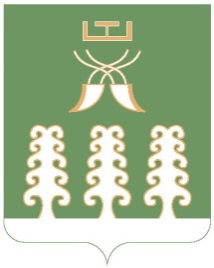 РЕСПУБЛИКА БАШКОРТОСТАНМУНИЦИПАЛЬНЫЙ РАЙОНШАРАНСКИЙ РАЙОНСОВЕТ СЕЛЬСКОГО ПОСЕЛЕНИЯНИЖНЕТАШЛИНСКИЙ СЕЛЬСОВЕТс. Нижние Ташлы, ул. Победы, дом 20тел.(34769) 2-51-49Приложение 1к решению Совета сельского поселения Нижнеташлинский сельсовет муниципального района Шаранский район Республики Башкортостан от __ декабря 2020 года № ____ «О проекте бюджете сельского поселения Нижнеташлинский сельсовет муниципального района Шаранский район Республики Башкортостан на 2021 год и на плановый период 2022 и 2023 годов»Код  классификации доходов бюджета  Код  классификации доходов бюджета  Наименование главного адми-нистра-торавида, подвидаНаименование 123791Администрация сельского поселения Нижнеташлинский сельсовет муниципального района Шаранский район Республики Башкортостан7911 08 04020 01 0000 110Государственная пошлина за совершение нотариальных действий должностными лицами органов местного самоуправления, уполномоченными в соответствии с законодательными актами Российской Федерации на совершение нотариальных действий7911 13 01995 10 0000 130Прочие доходы от оказания платных услуг (работ) получателями средств бюджетов сельских поселений7911 13 02065 10 0000 130Доходы, поступающие в порядке возмещения расходов, понесенных в связи с эксплуатацией имущества сельских поселений7911 13 02995 10 0000 130Прочие доходы от компенсации затрат  бюджетов сельских поселений7911 16 02020 02 0000 140Административные штрафы, установленные законами субъектов Российской Федерации об административных правонарушениях, за нарушение муниципальных правовых актов791001 16 07010 10 0000 140Штрафы, неустойки, пени, уплаченные в случае просрочки исполнения поставщиком (подрядчиком, исполнителем) обязательств, предусмотренных муниципальным контрактом, заключенным муниципальным органом, казенным учреждением сельского поселения7911 16 07090 10 0000 140Иные штрафы, неустойки, пени, уплаченные в соответствии с законом или договором в случае неисполнения или ненадлежащего исполнения обязательств перед муниципальным органом, (муниципальным казенным учреждением) сельского поселения7911 16 10031 10 0000 140Возмещение ущерба при возникновении страховых случаев, когда выгодоприобретателями выступают получатели средств бюджета сельского поселения7911 16 10032 10 0000 140Прочее возмещение ущерба, причиненного муниципальному имуществу сельского поселения (за исключением имущества, закрепленного за муниципальными бюджетными (автономными) учреждениями, унитарными предприятиями)7911 16 10081 10 0000 140Платежи в целях возмещения ущерба при расторжении муниципального контракта, заключенного с муниципальным органом сельского поселения (муниципальным казенным учреждением), в связи с односторонним отказом исполнителя (подрядчика) от его исполнения (за исключением муниципального контракта, финансируемого за счет средств муниципального дорожного фонда)7911 16 10082 10 0000 140Платежи в целях возмещения ущерба при расторжении муниципального контракта, финансируемого за счет средств муниципального дорожного фонда сельского поселения, в связи с односторонним отказом исполнителя (подрядчика) от его исполнения7911 17 01050 10 0000 180Невыясненные поступления, зачисляемые в бюджеты сельских поселений7911 17 05050 10 0000 180Прочие неналоговые доходы бюджетов сельских поселений7911 18 01520 10 0000 150Перечисления из бюджетов сельских поселений по решениям о взыскании средств, предоставленных из иных бюджетов бюджетной системы Российской Федерации7911 18 02500 10 0000 150Поступления в бюджеты сельских поселений (перечисления из бюджетов сельских поселений) по урегулированию расчетов между бюджетами бюджетной системы Российской Федерации по распределенным доходам7912 00 00000 00 0000 000Безвозмездные поступления <1>Иные доходы бюджета сельского поселения Нижнеташлинский сельсовет муниципального района Шаранский район Республики Башкортостан, администрирование которых может осуществляться главными администраторами доходов бюджета сельского поселения Нижнеташлинский сельсовет муниципального района Шаранский район Республики Башкортостан в пределах их компетенции1 11 03050 10 0000 120Проценты, полученные от предоставления бюджетных кредитов внутри страны за счет средств бюджетов сельских поселений1 11 09015 10 0000 120Доходы от распоряжения правами на результаты интеллектуальной деятельности военного, специального и двойного назначения, находящимися в собственности сельских поселений1 11 09025 10 0000 120Доходы от распоряжения правами на результаты научно-технической деятельности, находящимися в собственности сельских поселений1 11 09045 10 0000 120Прочие поступления от использования имущества, находящегося в собственности сельских поселений (за исключением имущества муниципальных бюджетных и автономных учреждений, а также имущества муниципальных унитарных предприятий, в том числе казенных)1 12 04051 10 0000 120 Плата за использование лесов, расположенных на землях иных категорий, находящихся в  собственности сельских поселений, в части платы по договору купли-продажи лесных насаждений 1 12 04052 10 0000 120 Плата за использование лесов, расположенных на землях иных категорий, находящихся в собственности сельских поселений, в части арендной платы1 13 01995 10 0000 130Прочие доходы от оказания платных услуг (работ) получателями средств бюджетов сельских поселений1 13 02065 10 0000 130Доходы, поступающие в порядке возмещения расходов, понесенных в связи с эксплуатацией имущества сельских поселений1 13 02995 10 0000 130Прочие доходы от компенсации затрат  бюджетов сельских поселений1 14 01050 10 0000 410Доходы от продажи квартир, находящихся в собственности сельских поселений1 14 03050 10 0000 410Средства от распоряжения и реализации конфискованного и иного имущества, обращенного в доходы сельских  поселений (в части реализации основных средств по указанному имуществу1 14 03050 10 0000 440Средства от распоряжения и реализации конфискованного и иного имущества, обращенного в доходы сельских поселений (в части реализации материальных запасов по указанному имуществу)1 14 04050 10 0000 420Доходы от продажи нематериальных активов, находящихся в собственности сельских поселений1 15 02050 10 0000 140Платежи, взимаемые органами местного самоуправления (организациями) сельских поселений за выполнение определенных функций1 16 02020 02  0000 140Административные штрафы, установленные законами субъектов Российской Федерации об административных правонарушениях, за нарушение муниципальных правовых актов001 16 07010 10 0000 140Штрафы, неустойки, пени, уплаченные в случае просрочки исполнения поставщиком (подрядчиком, исполнителем) обязательств, предусмотренных муниципальным контрактом, заключенным муниципальным органом, казенным учреждением сельского поселения1 16 07090 10 0000 140Иные штрафы, неустойки, пени, уплаченные в соответствии с законом или договором в случае неисполнения или ненадлежащего исполнения обязательств перед муниципальным органом, (муниципальным казенным учреждением) сельского поселения1 16 10031 10 0000 140Возмещение ущерба при возникновении страховых случаев, когда выгодоприобретателями выступают получатели средств бюджета сельского поселения1 16 10032 10 0000 140Прочее возмещение ущерба, причиненного муниципальному имуществу сельского поселения (за исключением имущества, закрепленного за муниципальными бюджетными (автономными) учреждениями, унитарными предприятиями)1 16 10081 10 0000 140Платежи в целях возмещения ущерба при расторжении муниципального контракта, заключенного с муниципальным органом сельского поселения (муниципальным казенным учреждением), в связи с односторонним отказом исполнителя (подрядчика) от его исполнения (за исключением муниципального контракта, финансируемого за счет средств муниципального дорожного фонда)1 16 10082 10 0000 140Платежи в целях возмещения ущерба при расторжении муниципального контракта, финансируемого за счет средств муниципального дорожного фонда сельского поселения, в связи с односторонним отказом исполнителя (подрядчика) от его исполнения1 17 01050 10 0000 180Невыясненные поступления, зачисляемые в бюджеты сельских поселений1 17 05050 10 0000 180Прочие неналоговые доходы бюджетов сельских поселений1 18 01520 10 0000 150Перечисления из бюджетов сельских поселений по решениям о взыскании средств, предоставленных из иных бюджетов бюджетной системы Российской Федерации1 18 02500 10 0000 150Поступления в бюджеты сельских поселений (перечисления из бюджетов сельских поселений) по урегулированию расчетов между бюджетами бюджетной системы Российской Федерации по распределенным доходам2 00 00000 00 0000 000Безвозмездные поступления <1>, <2>Глава сельского поселения Нижнеташлинскийсельсовет муниципального района Шаранский район Республики БашкортостанГ. С. Гарифуллина Приложение 2к решению Совета сельского поселения Нижнеташлинский сельсовет муниципального района Шаранский район Республики Башкортостан от __ декабря 2020 года № ____ «О проекте бюджете сельского поселения Нижнеташлинский сельсовет муниципального района Шаранский район Республики Башкортостан на 2021 год и на плановый период 2022 и 2023 годов»Код источников финансирования дефицита бюджетаКод источников финансирования дефицита бюджетаНаименование главного администратора источниковГруппы, подгруппы, статьи и видаНаименование 123791Администрация сельского поселения Нижнеташлинский сельсовет муниципального района Шаранский район Республики Башкортостан79101 05 02 01 10 0000 510Увеличение прочих остатков денежных средств бюджета сельского поселения79101 05 02 01 10 0000 610Уменьшение прочих остатков денежных средств бюджета сельского поселенияГлава сельского поселения Нижнеташлинскийсельсовет муниципального района Шаранский район Республики БашкортостанГ. С. Гарифуллина Код вида, подвида доходов бюджетаНаименованиеСуммаКод вида, подвида доходов бюджетаНаименованиеСумма123Всего3559,41 00 00000 00 0000 000НАЛОГОВЫЕ И НЕНАЛОГОВЫЕ ДОХОДЫ645,01 01 00000 00 0000 000НАЛОГИ НА ПРИБЫЛЬ, ДОХОДЫ38,01 01 02000 01 0000 110Налог на доходы физических лиц38,01 01 02010 01 0000 110Налог на доходы физических лиц с доходов, источником которых является налоговый агент за исключением доходов, в отношении которых исчисление и уплата налога осуществляется в соответствии со статьями 227, 227.1 и 228 Налогового кодекса Российской Федерации38,01 05 00000 00 0000 000НАЛОГИ НА СОВОКУПНЫЙ ДОХОД3,01 05 03000 01 0000 110Единый сельскохозяйственный налог3,01 05 03010 01 0000 110Единый сельскохозяйственный налог3,01 06 00000 00 0000 000НАЛОГИ НА ИМУЩЕСТВО575,01 06 01000 00 0000 110Налог на имущество физических лиц25,01 06 01030 10 0000 110Налог на имущество физических лиц, взимаемый по ставкам, применяемым к объектам налогообложения, расположенным в границах сельских поселений25,01 06 06000 00 0000 110Земельный налог550,01 06 06030 00 0000 110Земельный налог с организаций220,01 06 06033 10 0000 110Земельный налог с организаций, обладающих земельным участком, расположенным в границах сельских поселений220,01 06 06040 00 0000 110Земельный налог с физических лиц330,01 06 06043 10 0000 110Земельный налог с физических лиц, обладающих земельным участком, расположенным в границах сельских поселений330,01 08 00000 00 0000 000ГОСУДАРСТВЕННАЯ ПОШЛИНА4,01 08 04000 01 0000 110Государственная пошлина за совершение нотариальных действий (за исключением действий, совершаемых консульскими учреждениями Российской Федерации)4,01 08 04020 01 0000 110Государственная пошлина за совершение нотариальных действий должностными лицами органов местного самоуправления, уполномоченными в соответствии с законодательными актами Российской Федерации на совершение нотариальных действий4,01 11 00000 00 0000 000ДОХОДЫ ОТ ИСПОЛЬЗОВАНИЯ ИМУЩЕСТВА, НАХОДЯЩЕГОСЯ В ГОСУДАРСТВЕННОЙ И МУНИЦИПАЛЬНОЙ СОБСТВЕННОСТИ20,01 11 05000 00 0000 120Доходы, получаемые в виде арендной либо иной платы за передачу в возмездное пользование государственного и муниципального имущества (за исключением имущества бюджетных и автономных учреждений, а также имущества государственных и муниципальных унитарных предприятий, в том числе казенных)20,01 11 05020 00 0000 120Доходы, получаемые в виде арендной платы за земли после разграничения государственной собственности на землю, а также средства от продажи права на заключение договоров аренды указанных земельных участков (за исключением земельных участков муниципальных бюджетных и автономных учреждений)20,01 11 05025 10 0000 120Доходы, получаемые в виде арендной платы, а также средства от продажи права на заключение договоров аренды за земли, находящиеся в собственности сельских поселений (за исключением земельных участков муниципальных бюджетных и автономных учреждений)20,01 13 00000 00 0000 000ДОХОДЫ ОТ ОКАЗАНИЯ ПЛАТНЫХ УСЛУГ (РАБОТ) И КОМПЕНСАЦИИ ЗАТРАТ ГОСУДАРСТВА1,01 13 01000 00 0000 130Доходы от оказания платных услуг (работ) 1,01 13 01990 00 0000 130Прочие доходы от оказания платных услуг (работ)1,01 13 01995 10 0000 130Прочие доходы от оказания платных услуг (работ) получателями средств бюджетов сельских поселений 1,01 16 00000 00 0000 000ШТРАФЫ, САНКЦИИ, ВОЗМЕЩЕНИЕ УЩЕРБА4,01 16 02000 02 0000 000Административные штрафы, установленные законами субъектов Российской Федерации об административных правонарушениях4,01 16 02020 02 0000 140Административные штрафы, установленные законами субъектов Российской Федерации об административных правонарушениях, за нарушение муниципальных правовых актов4,02 00 00000 00 0000 000БЕЗВОЗМЕЗДНЫЕ ПОСТУПЛЕНИЯ2914,42 02 00000 00 0000 000БЕЗВОЗМЕЗДНЫЕ ПОСТУПЛЕНИЯ  ОТ ДРУГИХ БЮДЖЕТОВ БЮДЖЕТНОЙ СИСТЕМЫ РОССИЙСКОЙ ФЕДЕРАЦИИ2914,42 02 10000 00 0000 150Дотации  бюджетам бюджетной системы  Российской Федерации 1842,02 02 15001 00 0000 150Дотации на выравнивание бюджетной обеспеченности1150,42 02 15001 10 0000 150Дотации бюджетам сельских поселений на выравнивание бюджетной обеспеченности1150,42 02 15002 00 0000 150Дотации бюджетам на поддержку мер по обеспечению сбалансированности бюджетов691,62 02 15002 10 0000 150Дотации бюджетам сельских поселений на поддержку мер по обеспечению сбалансированности бюджетов691,62 02 30000 00 0000 150Субвенции бюджетам бюджетной системы  Российской Федерации 72,42 02 35118 00 0000 150Субвенции бюджетам на осуществление первичного воинского учета на территориях, где отсутствуют военные комиссариаты72,42 02 35118 10 0000 150Субвенции бюджетам сельских поселений на осуществление первичного воинского учета на территориях, где отсутствуют военные комиссариаты72,42 02 40000 00 0000 150Иные межбюджетные трансферты1000,02 02 40014 00 0000 150Межбюджетные трансферты, передаваемые бюджетам муниципальных образований на осуществление части полномочий по решению вопросов местного значения в соответствии с заключенными соглашениями300,02 02 40014 10 0000 150Межбюджетные трансферты, передаваемые бюджетам сельских поселений из бюджетов муниципальных районов на осуществление части полномочий по решению вопросов местного значения в соответствии с заключенными соглашениями300,02 02 49999 00 0000 150Прочие межбюджетные трансферты, передаваемые бюджетам700,02 02 49999 10 0000 150Прочие межбюджетные трансферты, передаваемые бюджетам сельских поселений700,02 02 49999 10 7404 150Прочие межбюджетные трансферты, передаваемые бюджетам сельских поселений (мероприятия по благоустройству территорий населенных пунктов, коммунальному хозяйству, обеспечению мер пожарной безопасности, осуществлению дорожной деятельности и охране окружающей среды в границах сельских поселений)700,0Код вида, подвида доходов бюджетаНаименованиеСуммаСуммаКод вида, подвида доходов бюджетаНаименованиеСуммаСуммаКод вида, подвида доходов бюджетаНаименованиеСуммаСуммаКод вида, подвида доходов бюджетаНаименование2021 год2022 годКод вида, подвида доходов бюджетаНаименование2021 год2022 год1234Всего3235,33297,501 00 00000 00 0000 000НАЛОГОВЫЕ И НЕНАЛОГОВЫЕ ДОХОДЫ647,0661,01 01 00000 00 0000 000НАЛОГИ НА ПРИБЫЛЬ, ДОХОДЫ39,041,01 01 02000 01 0000 110Налог на доходы физических лиц39,041,01 01 02010 01 0000 110Налог на доходы физических лиц с доходов, источником которых является налоговый агент за исключением доходов, в отношении которых исчисление и уплата налога осуществляется в соответствии со статьями 227, 227.1 и 228 Налогового кодекса Российской Федерации39,041,01 05 00000 00 0000 000НАЛОГИ НА СОВОКУПНЫЙ ДОХОД3,03,01 05 03000 01 0000 110Единый сельскохозяйственный налог3,03,01 05 03010 01 0000 110Единый сельскохозяйственный налог3,03,01 06 00000 00 0000 000НАЛОГИ НА ИМУЩЕСТВО576,0588,01 06 01000 00 0000 110Налог на имущество физических лиц26,028,01 06 01030 10 0000 110Налог на имущество физических лиц, взимаемый по ставкам, применяемым к объектам налогообложения, расположенным в границах сельских поселений26,028,01 06 06000 00 0000 110Земельный налог550,0560,01 06 06030 00 0000 110Земельный налог с организаций220,0225,01 06 06033 10 0000 110Земельный налог с организаций, обладающих земельным участком, расположенным в границах сельских поселений220,0225,01 06 06040 00 0000 110Земельный налог с физических лиц330,0335,01 06 06043 10 0000 110Земельный налог с физических лиц, обладающих земельным участком, расположенным в границах сельских поселений330,0335,01 08 00000 00 0000 000ГОСУДАРСТВЕННАЯ ПОШЛИНА4,04,01 08 04000 01 0000 110Государственная пошлина за совершение нотариальных действий (за исключением действий, совершаемых консульскими учреждениями Российской Федерации)4,04,01 08 04020 01 0000 110Государственная пошлина за совершение нотариальных действий должностными лицами органов местного самоуправления, уполномоченными в соответствии с законодательными актами Российской Федерации на совершение нотариальных действий4,04,01 11 00000 00 0000 000ДОХОДЫ ОТ ИСПОЛЬЗОВАНИЯ ИМУЩЕСТВА, НАХОДЯЩЕГОСЯ В ГОСУДАРСТВЕННОЙ И МУНИЦИПАЛЬНОЙ СОБСТВЕННОСТИ20,020,01 11 05000 00 0000 120Доходы, получаемые в виде арендной либо иной платы за передачу в возмездное пользование государственного и муниципального имущества (за исключением имущества бюджетных и автономных учреждений, а также имущества государственных и муниципальных унитарных предприятий, в том числе казенных)20,020,01 11 05020 00 0000 120Доходы, получаемые в виде арендной платы за земли после разграничения государственной собственности на землю, а также средства от продажи права на заключение договоров аренды указанных земельных участков (за исключением земельных участков муниципальных бюджетных и автономных учреждений)20,020,01 11 05025 10 0000 120Доходы, получаемые в виде арендной платы, а также средства от продажи права на заключение договоров аренды за земли, находящиеся в собственности сельских поселений (за исключением земельных участков муниципальных бюджетных и автономных учреждений)20,020,01 13 00000 00 0000 000ДОХОДЫ ОТ ОКАЗАНИЯ ПЛАТНЫХ УСЛУГ (РАБОТ) И КОМПЕНСАЦИИ ЗАТРАТ ГОСУДАРСТВА1,01,01 13 01000 00 0000 130Доходы от оказания платных услуг (работ) 1,01,01 13 01990 00 0000 130Прочие доходы от оказания платных услуг (работ)1,01,01 13 01995 10 0000 130Прочие доходы от оказания платных услуг (работ) получателями средств бюджетов сельских поселений 1,01,01 16 00000 00 0000 000ШТРАФЫ, САНКЦИИ,ВОЗМЕЩЕНИЕ УЩЕРБА4,04,01 16 51000 02 0000 140Денежные взыскания (штрафы), установленные законами субъектов Российской Федерации за несоблюдение муниципальных правовых актов4,04,01 16 51040 02 0000 140Денежные взыскания (штрафы), установленные законами субъектов Российской Федерации за несоблюдение муниципальных правовых актов, зачисляемые в бюджеты поселений4,04,02 00 00000 00 0000 000БЕЗВОЗМЕЗДНЫЕ ПОСТУПЛЕНИЯ2588,32636,52 02 00000 00 0000 000БЕЗВОЗМЕЗДНЫЕ ПОСТУПЛЕНИЯ  ОТ ДРУГИХ БЮДЖЕТОВ БЮДЖЕТНОЙ СИСТЕМЫ РОССИЙСКОЙ ФЕДЕРАЦИИ2588,32636,52 02 10000 00 0000 150Дотации бюджетам бюджетной системы  Российской Федерации 1713,41759,62 02 15001 00 0000 150Дотации на выравнивание бюджетной обеспеченности1132,01172,32 02 15001 10 0000 150Дотации бюджетам сельских поселений на выравнивание бюджетной обеспеченности1132,01172,32 02 15002 00 0000 150Дотации бюджетам на поддержку мер по обеспечению сбалансированности бюджетов581,4587,32 02 15002 10 0000 150Дотации бюджетам сельских поселений на поддержку мер по обеспечению сбалансированности бюджетов581,4587,32 02 30000 00 0000 150Субвенции бюджетам бюджетной системы  Российской Федерации 74,976,92 02 35118 00 0000 150Субвенции бюджетам на осуществление первичного воинского учета на территориях, где отсутствуют военные комиссариаты74,976,902 02 35118 10 0000 150Субвенции бюджетам сельских поселений на осуществление первичного воинского учета на территориях, где отсутствуют военные комиссариаты74,976,902 02 40000 00 0000 150Иные межбюджетные трансферты800,0800,02 02 40014 00 0000 150Межбюджетные трансферты, передаваемые бюджетам муниципальных образований на осуществление части полномочий по решению вопросов местного значения в соответствии с заключенными соглашениями300,0300,02 02 40014 10 0000 150Межбюджетные трансферты, передаваемые бюджетам сельских поселений из бюджетов муниципальных районов на осуществление части полномочий по решению вопросов местного значения в соответствии с заключенными соглашениями300,0300,02 02 49999 00 0000 150Прочие межбюджетные трансферты, передаваемые бюджетам500,0500,02 02 49999 10 0000 150Прочие межбюджетные трансферты, передаваемые бюджетам сельских поселений500,0500,02 02 49999 10 7404 150Прочие межбюджетные трансферты, передаваемые бюджетам сельских поселений (мероприятия по благоустройству территорий населенных пунктов, коммунальному хозяйству, обеспечению мер пожарной безопасности, осуществлению дорожной деятельности и охране окружающей среды в границах сельских поселений)500,0500,0Приложение 5к решению Совета сельского поселения Нижнеташлинский сельсовет муниципального района Шаранский район Республики Башкортостан от ___декабря 2019 года № ____ «О проекте бюджета  сельского поселения Нижнеташлинский сельсовет муниципального района Шаранский район Республики Башкортостан на 2020 год и на плановый период 2021 и 2022 годов»НаименованиеРзПрЦсрВрсумма12345ВСЕГО3559,4Общегосударственные вопросы01001944,5Функционирование законодательных (представительных) органов государственной власти и представительных органов муниципальных образований0102653,1Непрограммные расходы01029900000000653,1Аппараты органов местного самоуправления01029900002030653,1Расходы на выплаты персоналу в целях обеспечения выполнения функций муниципальными органами, казенными учреждениями01029900002030100653,1Функционирование Правительства Российской Федерации, высших исполнительных органов государственной власти субъектов Российской Федерации, местных администраций01041290,0Непрограммные расходы010499000000001290,0Аппараты органов местного самоуправления010499000020401290,0Расходы на выплаты персоналу в целях обеспечения выполнения функций муниципальными органами, казенными учреждениями01049900002040100976,6Закупка товаров, работ и услуг для обеспечения муниципальных  нужд01049900002040200311,4Иные бюджетные ассигнования010499000020408002,0Резервные фонды01111,4Непрограммные расходы011199000000001,4Резервные фонды местных администраций011199000075001,4Иные бюджетные ассигнования011199000075008001,4Национальная оборона020072,4Мобилизационная и вневойсковая подготовка020372,4Непрограммные расходы0203990000000072,4Осуществление первичного воинского учета на территориях, где отсутствуют военные комиссариаты, за счет средств федерального бюджета0203990005118072,4Расходы на выплаты персоналу в целях обеспечения выполнения функций муниципальными органами, казенными учреждениями0203990005118010072,4Национальная безопасность и правоохранительная деятельность030032,0Обеспечение пожарной безопасности031030,0Программа «Пожарная безопасность сельского поселения Нижнеташлинский сельсовет муниципального района Шаранский район Республики Башкортостан на 2019-2024годы»0310190000000030,0Основное мероприятие «Реализация мероприятий по обеспечению пожарной безопасности в сельском поселении»0310190010000030,0Мероприятия по развитию инфраструктуры объектов противопожарной службы0310190012430030,0Закупка товаров, работ и услуг для обеспечения муниципальных  нужд0310190012430020030,0Другие вопросы в области национальной безопасности и правоохранительной деятельности03142,0Программа сельского поселения «Профилактика терроризма и экстремизма, обеспечения безопасности населения и территории сельского поселения Нижнеташлинский сельсовет муниципального района Шаранский район Республики Башкортостан на 2019-2024 годы»031405000000002,0Основное мероприятие «Реализация профилактических мероприятий и тренировок по предупреждению террористических актов и минимизации их последствии»031405001000002,0Мероприятия по профилактике терроризма и экстремизма031405001247002,0Закупка товаров, работ и услуг для обеспечения муниципальных  нужд031405001247002002,0Национальная экономика0400500,0Дорожное хозяйство (дорожные фонды)0409300,0Муниципальная программа «Содержание и ремонт автомобильных дорог в сельском поселении Нижнеташлинский сельсовет муниципального района Шаранский район Республики Башкортостан на 2019-2024 годы»04090900000000300,0Основное мероприятие «Организация выполнения работ по модернизации, содержанию, ремонту автомобильных дорог. Обеспечение безопасности дорожного движения»04090900100000300,0Дорожное хозяйство04090900103150300,0Закупка товаров, работ и услуг для обеспечения муниципальных нужд04090900103150200300,0Другие вопросы в области национальной экономики0412200,0Программа «Развитие земельно-имущественных отношений сельского поселения Нижнеташлинский сельсовет сельского поселения Нижнеташлинский сельсовет муниципального района Шаранский район Республики Башкортостан на 2018-2021 годы»04121800000000100,0Основное мероприятие «Проведение работ по землеустройству, оформление прав пользования на землю»04121800100000100,0Проведение работ по землеустройству04121800103330100,0Закупка товаров, работ и услуг для обеспечения муниципальных нужд04121800103330200100,0Программа “Разработка генерального плана развития населенных пунктов сельского поселения Нижнеташлинский сельсовет муниципального района Шаранский район Республики Башкортостан на 2019-2024годы”04122300000000100,0Основное мероприятие «Разработка проектов планировки и межевания территорий»04122300100000100,0Мероприятия в области строительства, архитектуры и градостроительства04122300103380100,0Закупка товаров, работ и услуг для обеспечения муниципальных нужд04122300103380244100,0Жилищно-коммунальное хозяйство0500637,8Коммунальное хозяйство050225,4Программа сельского поселения «Экология и природные ресурсы сельского поселения Нижнеташлинский сельсовет муниципального района Шаранский район Республики Башкортостан на 2019-2024 годы»0502130000000025,4Основное мероприятие «Обеспечение жителей сельского поселения водными ресурсами»130010000025,4Мероприятия в области коммунального хозяйства0502130010356025,4Закупка товаров, работ и услуг для обеспечения муниципальных нужд0502130017404020010,0Иные бюджетные ассигнования 0502130017404080015,4Благоустройство0503612,4Программа сельского поселения «Благоустройство территории сельского поселения Нижнеташлинский сельсовет муниципального района Шаранский район Республики Башкортостан на 2019-2024 годы»05032000000000612,4Подпрограмма «Уличное освещение»05032010000000244,9Основное мероприятие «Организация бесперебойного уличного освещения населенных пунктов сельского поселения в темное время суток»05032010100000244,9Мероприятия по благоустройству территорий населенных пунктов05032010106050204,9Закупка товаров, работ и услуг для обеспечения муниципальных  нужд05032010106050200204,9Мероприятия по благоустройству территорий населенных пунктов, коммунальному хозяйству, обеспечению мер пожарной безопасности и осуществлению дорожной деятельности в границах сельских поселений0503201017404040,0Закупка товаров, работ и услуг для обеспечения муниципальных нужд0503201017404020040,0Подпрограмма «Прочие мероприятия по благоустройству на территории сельского поселения Нижнеташлинский сельсовет»05032030000000367,5Основное мероприятие «Выполнение работ по повышению уровня внешнего благоустройства и санитарного содержания сельского поселения»05032030100000367,5Мероприятия по благоустройству территорий населенных пунктов, коммунальному хозяйству, обеспечению мер пожарной безопасности и осуществлению дорожной деятельности в границах сельских поселений05032030174040367,5Закупка товаров, работ и услуг для обеспечения муниципальных нужд05032030174040200367,5Охрана окружающей среды0600267,1Другие вопросы в области охраны окружающей среды0605267,1Программа сельского поселения «Экология и природные ресурсы сельского поселения Нижнеташлинский сельсовет муниципального района Шаранский район Республики Башкортостан на 2019-2024 годы»06051300000000267,1Подпрограмма  “Отходы”06051340000000267,1Основное мероприятие «Участие в организации деятельности по сбору (в том числе раздельному сбору) и транспортированию твердых коммунальных отходов»06051340100000267,1Мероприятия по благоустройству территорий населенных пунктов, коммунальному хозяйству, обеспечению мер пожарной безопасности и осуществлению дорожной деятельности в границах сельских поселений06051340174040267,1Закупка товаров, работ и услуг для обеспечения муниципальных нужд06051340174040200267,1Физическая культура и спорт110010,0Физическая культура110110,0Программа «Развитие физической культуры и спорта в сельском  поселении Нижнеташлинский сельсовет муниципального района Шаранский район Республики Башкортостан на 2019-2024годы»1101120000000010,0Основное мероприятие «Выполнение работ по проведению мероприятий в сфере физической культуры и массового спорта»11011200100000Мероприятия в области физической культуры и спорта1101120014187010,0Закупка товаров, работ и услуг для обеспечения муниципальных  нужд1101120014187020010,0Социальная политика100095,6Пенсионное обеспечение100195,6Непрограммные расходы1001990000000095,6Иные безвозмездные и безвозвратные перечисления1001990007400095,6Межбюджетные трансферты1001990007400050095,6Приложение 6к решению Совета сельского поселения Нижнеташлинский сельсовет муниципального района Шаранский район Республики Башкортостан от ___декабря 2019 года № ____ «О проекте бюджета  сельского поселения Нижнеташлинский сельсовет муниципального района Шаранский район Республики Башкортостан на 2020 год и на плановый период 2021 и 2022 годов»НаименованиеРзПрЦсрВрсуммасуммаНаименованиеРзПрЦсрВр2021год2022год123456ВСЕГО3235,33297,5Общегосударственные вопросы01002008,02058,9Функционирование высшего должностного лица субъекта Российской Федерации и муниципального образования0102678,2698,4Непрограммные расходы01029900000000678,2698,4Глава муниципального образования01029900002030678,2698,4Расходы на выплаты персоналу в целях обеспечения выполнения функций муниципальными органами, казенными учреждениями 01029900002030100678,2698,4Функционирование Правительства Российской Федерации, высших исполнительных органов государственной власти субъектов Российской Федерации, местных администраций01041328,41359,1Непрограммные расходы010499000000001328,41359,1Аппараты органов местного самоуправления010499000020401328,41359,1Расходы на выплаты персоналу в целях обеспечения выполнения функций муниципальными органами, казенными учреждениями010499000020401001014,31044,3Закупка товаров, работ и услуг для обеспечения муниципальных нужд01049900002040200312,1312,8Иные бюджетные ассигнования010499000020408002,02,0Резервные фонды01111,41,4Непрограммные расходы011199000000001,41,4Резервные фонды местных администраций011199000075001,41,4Иные бюджетные ассигнования011199000075008001,41,4Национальная оборона020074,976,9Мобилизационная и вневойсковая подготовка020374,976,9Непрограммные расходы0203990000000074,976,9Осуществление первичного воинского учета на территориях, где отсутствуют военные комиссариаты, за счет средств федерального бюджета0203990005118074,976,9Расходы на выплаты персоналу в целях обеспечения выполнения функций муниципальными органами, казенными учреждениями0203990005118010074,976,9Национальная безопасность и правоохранительная деятельность030032,032,0Обеспечение пожарной безопасности031030,030,0Программа «Пожарная безопасность сельского поселения Нижнеташлинский сельсовет муниципального района Шаранский район Республики Башкортостан на 2019-2024годы»0310190000000030,030,0Основное мероприятие «Реализация мероприятий по обеспечению пожарной безопасности в сельском поселении»0310190010000030,030,0Мероприятия по развитию инфраструктуры объектов противопожарной службы0310190012430030,030,0Закупка товаров, работ и услуг для обеспечения муниципальных  нужд0310190012430020030,030,0Другие вопросы в области национальной безопасности и правоохранительной деятельности03142,02,0Программа сельского поселения «Профилактика терроризма и экстремизма, обеспечения безопасности населения и территории сельского поселения Нижнеташлинский сельсовет муниципального района Шаранский район Республики Башкортостан на 2019-2024 годы»031405000000002,02,0Основное мероприятие «Реализация профилактических мероприятий и тренировок по предупреждению террористических актов и минимизации их последствии»031405001000002,02,0Мероприятия по профилактике терроризма и экстремизма031405001247002,02,0Закупка товаров, работ и услуг для обеспечения муниципальных нужд031405001247002002,02,0Национальная экономика0400300,0300,0Дорожное хозяйство (дорожные фонды)0409300,0300,0Муниципальная программа «Содержание и ремонт автомобильных дорог в сельском поселении Нижнеташлинский сельсовет муниципального района Шаранский район Республики Башкортостан на 2019-2024 годы»04090900000000300,0300,0Основное мероприятие «Организация выполнения работ по модернизации, содержанию, ремонту автомобильных дорог. Обеспечение безопасности дорожного движения»04090900100000300,0300,0Дорожное хозяйство04090900103150300,0300,0Закупка товаров, работ и услуг для обеспечения муниципальных нужд04090900103150200300,0300,0Жилищно-коммунальное хозяйство0500585,1529,3Коммунальное хозяйство050214,114,7Программа сельского поселения «Экология и природные ресурсы сельского поселения Нижнеташлинский сельсовет муниципального района Шаранский район Республики Башкортостан на 2019-2024 годы»0502130000000014,114,7Основное мероприятие «Обеспечение жителей сельского поселения водными ресурсами»0502130010000014,114,7Мероприятия в области коммунального хозяйства0502130017404014,114,7Закупка товаров, работ и услуг для обеспечения муниципальных нужд0502130017404020010,010,0Иные бюджетные ассигнования 050213001740408004,14,7Благоустройство0503571,0514,6Программа сельского поселения «Благоустройство территории сельского поселения Нижнеташлинский сельсовет муниципального района Шаранский район Республики Башкортостан на 2019-2024 годы»05032000000000571,0514,6Подпрограмма «Уличное освещение»05032010000000321,0264,6Основное мероприятие «Организация бесперебойного уличного освещения населенных пунктов сельского поселения в темное время суток»05032010100000321,0264,6Мероприятия по благоустройству территорий населенных пунктов05032010106050152,296,4Закупка товаров, работ и услуг для обеспечения муниципальных нужд05032010106050200152,296,4Мероприятия по благоустройству территорий населенных пунктов, коммунальному хозяйству, обеспечению мер пожарной безопасности и осуществлению дорожной деятельности в границах сельских поселений05032010174040168,8168,2Закупка товаров, работ и услуг для обеспечения муниципальных нужд05032010174040200168,8168,2Подпрограмма «Прочие мероприятия по благоустройству на территории сельского поселения Нижнеташлинский сельсовет»05032030000000250,0250,0Основное мероприятие «Выполнение работ по повышению уровня внешнего благоустройства и санитарного содержания сельского поселения»05032030100000250,0250,0Мероприятия по благоустройству территорий населенных пунктов, коммунальному хозяйству, обеспечению мер пожарной безопасности и осуществлению дорожной деятельности в границах сельских поселений05032030174040250,0250,0Закупка товаров, работ и услуг для обеспечения муниципальных нужд05032030174040200250,0250,0Охрана окружающей среды060067,167,1Другие вопросы в области охраны окружающей среды060567,167,1Программа сельского поселения «Экология и природные ресурсы сельского поселения Нижнеташлинский сельсовет муниципального района Шаранский район Республики Башкортостан на 2019-2024 годы»0605130000000067,167,1Подпрограмма  “Отходы”0605134000000067,167,1Основное мероприятие «Участие в организации деятельности по сбору (в том числе раздельному сбору) и транспортированию твердых коммунальных отходов»0605134010000067,167,1Мероприятия по благоустройству территорий населенных пунктов, коммунальному хозяйству, обеспечению мер пожарной безопасности и осуществлению дорожной деятельности в границах сельских поселений0605134017404067,167,1Закупка товаров, работ и услуг для обеспечения муниципальных нужд0605134017404020067,167,1Физическая культура и спорт110010,010,0Физическая культура110110,010,0Программа «Развитие физической культуры и спорта в сельском поселении Нижнеташлинский сельсовет муниципального района Шаранский район Республики Башкортостан на 2019-2024годы»1101120000000010,010,0Основное мероприятие «Выполнение работ по проведению мероприятий в сфере физической культуры и массового спорта»1101120010000010,010,0Мероприятия в области физической культуры и спорта1101120014187010,010,0Закупка товаров, работ и услуг для обеспечения муниципальных нужд1101120014187020010,010,0Социальная политика100099,2102,2Пенсионное обеспечение100199,2102,2Непрограммные расходы1001990000000099,2102,2Иные безвозмездные и безвозвратные перечисления1001990007400099,2102,2Межбюджетные трансферты1001990007400050099,2102,2Условно утвержденные расходы990059,0121,0Условно утвержденные расходы999959,0121,0Непрограммные расходы9999990000000059,0121,0Условно утвержденные расходы9999990009999959,0121,0Иные средства9999990009999990059,0121,0Приложение 7 к решению Совета сельского поселения Нижнеташлинский сельсовет муниципального района Шаранский район Республики Башкортостан от ___декабря 2019 года № ____ «О проекте бюджета  сельского поселения Нижнеташлинский сельсовет муниципального района Шаранский район Республики Башкортостан на 2020 год и на плановый период 2021 и 2022 годов»НаименованиеЦсрВрСумма1234ВСЕГО3559,4Программа сельского поселения «Профилактика терроризма и экстремизма, обеспечения безопасности населения и территории сельского поселения Нижнеташлинский сельсовет муниципального района Шаранский район Республики Башкортостан на 2019-2024 годы»05000000002,0Основное мероприятие «Реализация профилактических мероприятий и тренировок по предупреждению террористических актов и минимизации их последствии»05001000002,0Мероприятия по профилактике терроризма и экстремизма05001247002,0Закупка товаров, работ и услуг для обеспечения муниципальных  нужд05001247002002,0Муниципальная программа «Содержание и ремонт автомобильных дорог в сельском поселении Нижнеташлинский сельсовет муниципального района  Шаранский район Республики Башкортостан на 2019-2024 годы»0900000000300,0Основное мероприятие «Организация выполнения работ по модернизации, содержанию, ремонту автомобильных дорог. Обеспечение безопасности дорожного движения»0900100000300,0Дорожное хозяйство0900103150300,0Закупка товаров, работ и услуг для обеспечения муниципальных  нужд0900103150200300,0Программа «Развитие физической культуры, спорта в сельском поселении Нижнеташлинский сельсовет муниципального района Шаранский район Республики Башкортостан на 2019-2024годы»120000000010,0Основное мероприятие «Выполнение работ по проведению мероприятий в сфере физической культуры и массового спорта»120010000010,0Мероприятия в области физической культуры и спорта120014187010,0Закупка товаров, работ и услуг для обеспечения муниципальных нужд120014187020010,0Программа сельского поселения «Экология и природные ресурсы сельского поселения Нижнеташлинский сельсовет муниципального района Шаранский район Республики Башкортостан на 2019-2024 годы»1300000000292,5Основное мероприятие «Обеспечение жителей сельского поселения водными ресурсами»1300100000292,5Мероприятия в области коммунального хозяйства130017404025,4Закупка товаров, работ и услуг для обеспечения муниципальных  нужд130017404020010,0Иные бюджетные ассигнования130017404080015,4Подпрограмма  “Отходы”1340000000267,1Основное мероприятие «Участие в организации деятельности по сбору (в том числе раздельному сбору) и транспортированию твердых коммунальных отходов»1340100000267,1Мероприятия по благоустройству территорий населенных пунктов, коммунальному хозяйству, обеспечению мер пожарной безопасности и осуществлению дорожной деятельности в границах сельских поселений1340174040267,1Закупка товаров, работ и услуг для обеспечения муниципальных нужд1340174040200267,1Программа «Развитие земельно-имущественных отношений сельского поселения Нижнеташлинский сельсовет сельского поселения Нижнеташлинский сельсовет муниципального района Шаранский район Республики Башкортостан на 2018-2021 годы»1800000000100,0Основное мероприятие «Проведение работ по землеустройству, оформление прав пользования на землю»1800100000100,0Проведение работ по землеустройству1800103330100,0Закупка товаров, работ и услуг для обеспечения муниципальных нужд1800103330200100,0Программа «Пожарная безопасность сельского поселения Нижнеташлинский сельсовет муниципального района Шаранский район Республики Башкортостан на 2019-2024 годы»190000000030,0Основное мероприятие «Реализация мероприятий по обеспечению пожарной безопасности в сельском поселении»190010000030,0Мероприятия по развитию инфраструктуры объектов противопожарной службы190012430030,0Закупка товаров, работ и услуг для обеспечения муниципальных  нужд190012430020030,0Программа «Благоустройства территории сельского поселения Нижнеташлинский сельсовет муниципального района Шаранский район Республики Башкортостан на 2019-2024 годы»2000000000612,4Подпрограмма «Уличное освещение»2010000000244,9Основное мероприятие «Организация бесперебойного уличного освещения населенных пунктов сельского поселения в темное время суток»2010100000244,9Мероприятия по благоустройству территорий населенных пунктов2010106050204,9Закупка товаров, работ и услуг для обеспечения муниципальных  нужд2010106050200204,9Мероприятия по благоустройству территорий населенных пунктов, коммунальному хозяйству, обеспечению мер пожарной безопасности и осуществлению дорожной деятельности в границах сельских201017404040,0Закупка товаров, работ и услуг для обеспечения муниципальных нужд201017404020040,0Подпрограмма «Прочие мероприятия по благоустройству на территории сельского поселения Нижнеташлинский сельсовет»2030000000367,5Основное мероприятие «Выполнение работ по повышению уровня внешнего благоустройства и санитарного содержания сельского поселения»2030100000367,5Мероприятия по благоустройству территорий населенных пунктов, коммунальному хозяйству, обеспечению мер пожарной безопасности и осуществлению дорожной деятельности в границах сельских2030174040367,5Закупка товаров, работ и услуг для обеспечения муниципальных нужд2030174040200367,5Программа “Разработка генерального плана развития населенных пунктов сельского поселения Нижнеташлинский сельсовет муниципального района Шаранский район Республики Башкортостан на 2019-2024годы”2300000000100,0Основное мероприятие «Разработка проектов планировки и межевания территорий»2300100000100,0Мероприятия в области строительства, архитектуры и градостроительства2300103380100,0Закупка товаров, работ и услуг для обеспечения муниципальных нужд2300103380244100,0Непрограммные расходы99000000002112,5Глава муниципального образования9900002030653,1Расходы на выплаты персоналу в целях обеспечения выполнения функций муниципальными органами, казенными учреждениями 9900002030100653,1Аппараты органов местного самоуправления99000020401290,0Расходы на выплаты персоналу в целях обеспечения выполнения функций муниципальными органами, казенными учреждениями9900002040100976,6Закупка товаров, работ и услуг для обеспечения муниципальных  нужд9900002040200311,4Иные бюджетные ассигнования99000020408002,0Осуществление первичного воинского учета на территориях, где отсутствуют военные комиссариаты, за счет средств федерального бюджета990005118072,4Расходы на выплаты персоналу в целях обеспечения выполнения функций муниципальными органами, казенными учреждениями990005118010072,4Резервные фонды местных администраций99000075001,4Иные бюджетные ассигнования99000075008001,4Иные безвозмездные и безвозвратные перечисления990007400095,6Межбюджетные трансферты990007400050095,6Приложение 8к решению Совета сельского поселения Нижнеташлинский сельсовет муниципального района Шаранский район Республики Башкортостан от ___декабря 2019 года № ____ «О проекте бюджета  сельского поселения Нижнеташлинский сельсовет муниципального района Шаранский район Республики Башкортостан на 2020 год и на плановый период 2021 и 2022 годов»НаименованиеЦсрВрсуммасуммаНаименованиеЦсрВр2021 год2022 год12345ВСЕГО3235,33297,5Программа сельского поселения «Профилактика терроризма и экстремизма, обеспечения безопасности населения и территории сельского поселения Нижнеташлинский сельсовет муниципального района Шаранский район Республики Башкортостан на 2019-2024 годы»05000000002,02,0Основное мероприятие «Реализация профилактических мероприятий и тренировок по предупреждению террористических актов и минимизации их последствии»05001000002,02,0Мероприятия по профилактике терроризма и экстремизма05001247002,02,0Закупка товаров, работ и услуг для обеспечения муниципальных  нужд05001247002002,02,0Муниципальная программа «Содержание и ремонт автомобильных дорог в сельском поселении Нижнеташлинский сельсовет муниципального района Шаранский район Республики Башкортостан на 2019-2024 годы»0900000000300,0300,0Основное мероприятие «Организация выполнения работ по модернизации, содержанию, ремонту автомобильных дорог. Обеспечение безопасности дорожного движения»0900100000300,0300,0Дорожное хозяйство0900103150300,0300,0Закупка товаров, работ и услуг для обеспечения муниципальных нужд0900103150200300,0300,0Программа «Развитие физической культуры, спорта в сельском поселении Нижнеташлинский сельсовет муниципального района Шаранский район Республики Башкортостан на 2019-2024годы»120000000010,010,0Основное мероприятие «Выполнение работ по проведению мероприятий в сфере физической культуры и массового спорта»120010000010,010,0Мероприятия в области физической культуры и спорта120014187010,010,0Закупка товаров, работ и услуг для обеспечения муниципальных нужд120014187020010,010,0Программа сельского поселения «Экология и природные ресурсы сельского поселения Нижнеташлинский сельсовет муниципального района Шаранский район Республики Башкортостан на 2019-2024 годы»130000000081,281,8Основное мероприятие «Обеспечение жителей сельского поселения водными ресурсами»130010000014,114,7Мероприятия в области коммунального хозяйства130017404014,114,7Закупка товаров, работ и услуг для обеспечения муниципальных нужд130017404020010,010,0Иные бюджетные ассигнования13001740408004,14,7Подпрограмма  “Отходы”134000000067,167,1Основное мероприятие «Участие в организации деятельности по сбору (в том числе раздельному сбору) и транспортированию твердых коммунальных отходов»134010000067,167,1Мероприятия по благоустройству территорий населенных пунктов, коммунальному хозяйству, обеспечению мер пожарной безопасности и осуществлению дорожной деятельности в границах сельских поселений134017404067,167,1Закупка товаров, работ и услуг для обеспечения муниципальных нужд134017404020067,167,1Программа «Пожарная безопасность сельского поселения Нижнеташлинский сельсовет муниципального района Шаранский район Республики Башкортостан на 2019-2024годы»190000000030,030,0Основное мероприятие «Реализация мероприятий по обеспечению пожарной безопасности в сельском поселении»190010000030,030,0Мероприятия по развитию инфраструктуры объектов противопожарной службы190012430030,030,0Закупка товаров, работ и услуг для обеспечения муниципальных  нужд190012430020030,030,0Программа сельского поселения «Благоустройство территории сельского поселения Нижнеташлинский сельсовет муниципального района Шаранский район Республики Башкортостан на 2019-2024 годы»2000000000571,0514,6Подпрограмма «Уличное освещение»2010000000321,0264,6Основное мероприятие «Организация бесперебойного уличного освещения населенных пунктов сельского поселения в темное время суток»2010100000321,0264,6Мероприятия по благоустройству территорий населенных пунктов2010106050152,296,4Закупка товаров, работ и услуг для обеспечения муниципальных нужд2010106050200152,296,4Мероприятия по благоустройству территорий населенных пунктов, коммунальному хозяйству, обеспечению мер пожарной безопасности и осуществлению дорожной деятельности в границах сельских поселений2010174040168,8168,2Закупка товаров, работ и услуг для обеспечения муниципальных нужд2010174040200168,8168,2Подпрограмма «Прочие мероприятия по благоустройству на территории сельского поселения Нижнеташлинский сельсовет»2030000000250,0250,0Основное мероприятие «Выполнение работ по повышению уровня внешнего благоустройства и санитарного содержания сельского поселения»2030100000250,0250,0Мероприятия по благоустройству территорий населенных пунктов, коммунальному хозяйству, обеспечению мер пожарной безопасности и осуществлению дорожной деятельности в границах сельских поселений2030174040250,0250,0Закупка товаров, работ и услуг для обеспечения муниципальных нужд2030174040200250,0250,0Непрограммные расходы99000000002241,12359,0Глава муниципального образования9900002030678,2698,4Расходы на выплаты персоналу в целях обеспечения выполнения функций муниципальными органами, казенными учреждениями9900002030100678,2698,4Аппараты органов местного самоуправления99000020401328,41359,1Расходы на выплаты персоналу в целях обеспечения выполнения функций муниципальными органами, казенными учреждениями99000020401001014,31044,3Закупка товаров, работ и услуг для обеспечения муниципальных нужд9900002040200312,1312,8Иные бюджетные ассигнования99000020408002,02,0Осуществление первичного воинского учета на территориях, где отсутствуют военные комиссариаты, за счет средств федерального бюджета990005118074,976,9Расходы на выплаты персоналу в целях обеспечения выполнения функций муниципальными органами, казенными учреждениями990005118010074,976,9Резервные фонды местных администраций99000075001,41,4Иные бюджетные ассигнования99000075008001,41,4Иные безвозмездные и безвозвратные перечисления990007400099,2102,2Межбюджетные трансферты990007400050099,2102,2Условно утвержденные расходы990009999959,0121,0Иные средства990009999990059,0121,0№п/пНаименование полномочийСумма1231На пенсионное обеспечение муниципальных служащих (на выплаты доплат к государственной пенсии за выслугу лет на муниципальной службе)95,6Всего95,6№п/пНаименование полномочийСуммаСумма№п/пНаименование полномочий2021 год2022 год12341На пенсионное обеспечение муниципальных служащих (на выплаты доплат к государственной пенсии за выслугу лет на муниципальной службе)99,2102,2Всего99,2102,2